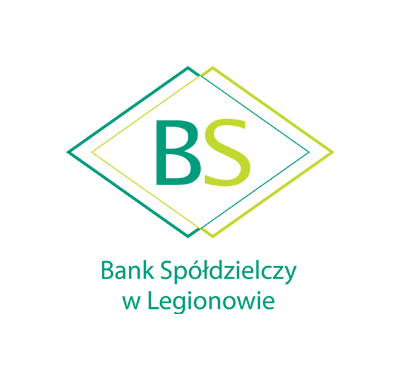 Załącznikdo Uchwały Nr 6/2021.Zarządu Banku Spółdzielczego w Legionowiez dnia 28.01.2021 r.Załącznikdo Uchwały5/2021Rady Nadzorczej Banku Spółdzielczego w Legionowiez dnia 02.04.2021 r.Polityka wynagradzania pracowników, których działalnośćzawodowa ma istotny wpływ na profil ryzyka BankuSpółdzielczego w LegionowieLegionowo, styczeń  2021r.§ 1.Celem opracowania i wdrożenie Polityki wynagradzania pracowników, których działalność zawodowa ma istotny wpływ na profil ryzyka (zwanych dalej „pracownikami istotnymi”) Banku Spółdzielczego w Legionowie, zwanej dalej „Polityką” jest:określenie zasad ustalania stałych i zmiennych składników wynagradzania pracowników, których działalność zawodowa ma istotny wpływ na profil ryzyka Banku Spółdzielczego w Legionowie, zwanym dalej „Bankiem”, wymienionych 
w Rozporządzeniu Ministra Rozwoju i Finansów z dnia 06 marca 2017r. (Dz.U. poz. 637),wspieranie prawidłowego i skutecznego zarządzania ryzykiem i nie zachęcanie do podejmowania nadmiernego ryzyka wykraczającego poza zaakceptowaną przez Radę Nadzorczą skłonność do ryzyka,wspieranie realizacji strategii działalności oraz ograniczanie konfliktu interesów.Bank realizuje Politykę wynagrodzeń odpowiednio do formy prawnej, w jakiej działa, rozmiaru działalności, ryzyka związanego z prowadzoną działalnością, wewnętrznej organizacji oraz charakteru, zakresu i stopnia złożoności prowadzonej działalności.§ 2.Zapisy niniejszej Polityki obejmują:Stałe składniki wynagradzania, rozumiane jako:wynagrodzenie zasadnicze,wynagrodzenie za pracę w godzinach nadliczbowych,zwrot kosztów poniesionych w czasie delegacji służbowych,odprawa w związku ze zwolnieniami grupowymi, przejściem na emeryturę lub rentę lub śmiercią pracownika.Zmienne składniki wynagradzania rozumiane jako:premie przyznawane członkom Zarządu Banku - na podstawie uchwały Rady Nadzorczej,premie przyznawane pracownikom istotnym w Banku - decyzją Zarządu Banku.3.   Wynagrodzenia przyznawane w Banku mają charakter wyłącznie pieniężny.§ 3.Do stanowisk istotnych o których mowa w § 24 Rozporządzenia Ministra Rozwoju i Finansów oraz w uchwale 604/2014 Parlamentu Europejskiego i Rady (UE) w Banku zalicza się:Członków Rady Nadzorczej,Członków Zarządu Banku,Głównego Księgowego,Stanowisko ds. zgodności i kontroli wewnętrznej.Z uwagi na fakt, że Bank nie udziela kredytów przekraczających 5 mln EUR oraz Bank nie posiada jednostek istotnych w rozumieniu Rozporządzenia 575/2013 PE, do stanowisk istotnych nie zalicza się innych stanowisk w Banku.§ 4.Do składników wynagradzania zalicza się:§ 5.Wysokość wynagrodzenia członków Rady Nadzorczej ustala Zgromadzenie Przedstawicieli.Rada Nadzorcza otrzymuje tylko stałe składniki wynagrodzenia.Wysokość wynagrodzenia stałego i zmiennego dla członków Zarządu ustala Rada Nadzorcza.Wysokość wynagrodzenia stałego i zmiennego dla pracowników istotnych ustala Zarząd.§ 6.Wynagrodzenie stałe wypłacane jest w okresach miesięcznych. Wynagrodzenie zmienne - premie są przyznawane i wypłacane w okresach kwartalnych  zgodnie z §2 ust. 2.2. Wysokość zmiennych składników wynagradzania nie może być wyższa niż 100% wynagrodzenia zasadniczego osób zajmujących stanowiska istotne w Banku, a wynagrodzenie zasadnicze powinno mieć taką wysokość, aby Bank mógł prowadzić elastyczną politykę wynagrodzeń w zakresie zmiennych składników. Wynagrodzenia zmiennego nie przyznaje się za okres, w którym Bank prowadzi działalność ze stratą.Bank ma możliwość wstrzymania realizacji, ograniczenia lub odmowy wypłaty zmiennych składników wynagrodzenia w szczególności w sytuacji, w której dana osoba, o której mowa w §3 niniejszej Polityki:uczestniczyła w działaniach, których wynikiem były znaczne straty Banku, lub była odpowiedzialna za takie działania, nie spełniła odpowiednich standardów dotyczących rękojmi bezpiecznego i ostrożnego zarządzania Bankiem.Łączna kwota wypłaconej premii uznaniowej osobom zajmującym stanowiska istotne w Banku za dany rok nie może przekroczyć wraz z narzutami 2% funduszy własnych.Łączna kwota wypłaconej premii uznaniowej osobom zajmującym stanowiska istotne w Banku za dany rok nie może przekroczyć wraz z narzutami 10 % wyniku finansowego netto Banku za rok, za który jest wypłacana.Łączna kwota wypłaconej premii uznaniowej osobom zajmującym stanowiska istotne w Banku za dany rok nie może spowodować obniżenia wyniku finansowego Banku do  poziomu, który nie zapewni realnego przyrostu funduszy własnych Banku oraz budowy bezpiecznej bazy kapitałowej.Uwzględniając uwarunkowania, o których mowa w § 1, a także stanowisko Komisji Nadzoru Finansowego wyrażone w piśmie DOR/WR2/0735/10/2/MO/11 z dnia 23.12.2011r. pozwalające na zastosowanie zasady proporcjonalności oraz wytyczne EBA/GL/2015/22 pkt. 75-82, wypłata wynagrodzenia zmiennego nie podlega odroczeniu, z uwzględnieniem ust. 2, 5 i 6.§ 7.Oceny efektów pracy członków Zarządu Banku, dokonuje się w oparciu o wyniki całego Banku.Oceny efektów pracy:Głównego Księgowego Banku,Stanowisko ds. zgodności i kontroli wewnętrznej,dokonuje się w oparciu o poziom realizacji celów wynikających z pełnionych przez nich    funkcji.§ 8.Oceny efektów pracy członków Zarządu dokonuje Rada Nadzorcza w terminie oceny wykonania Strategii działania Banku oraz planu finansowego/korekty planu finansowego w oparciu o kryterium ilościowe oraz jakościowe. Podstawą dokonywanej oceny w kolejnych latach są efekty pracy za 3 lata poprzedzające dokonywanie oceny , tj. rok miniony oraz 2 poprzednie lata.Ocena efektów pracy obejmuje następujące wskaźniki Banku (kryterium ilościowe 
w odniesieniu do założonego planu ekonomiczno-finansowego):zysk netto,zwrot z kapitału własnego (ROE netto),jakość portfela kredytowego,łączny współczynnik kapitałowy,wskaźnik płynności LCR.Ocenie podlega stopień wykonania wymienionych w ust. 2 wskaźników w odniesieniu do planu finansowego w poszczególnych latach podlegających ocenie oraz w stosunku do założeń przyjętych w Strategii Banku na dany okres. Zmienne składniki są przyznawane w przypadku, gdy w każdym z ostatnich trzech lat plan w zakresie wskaźników wymienionych w ust. 2 był zrealizowany co najmniej w 80%.Kryteria jakościowe oceny Członków Zarządu Banku przy przyznawaniu zmiennych składników wynagradzania to:pozytywna ocena rękojmi należytego wykonania obowiązków, zgodnie z art. 22a Ustawy Prawo bankowe,ogólna dobra ocena przez Radę Nadzorczą realizacji zadań zawartych w planie ekonomiczno-finansowym w okresach objętych oceną.W przypadku zagrożenia nie spełnienia wymogów ostrożnościowych lub zagrożenia upadłością, zmiennych składników wynagradzania nie przyznaje się.§ 9.Oceny efektów pracy Głównego Księgowego i Stanowiska ds. zgodności i kontroli wewnętrznej dokonuje ZarządBanku, w terminie uruchomienia premii uznaniowej dla pracowników.W przypadku Głównego Księgowego i Stanowisko ds. zgodności i kontroli wewnętrznej są to kryteria niefinansowe, odzwierciedlające realizację celów wynikających z pełnionej funkcji.Kryterium oceny efektów pracy dla Głównego Księgowego Banku stanowi – rzetelne prowadzenie ksiąg rachunkowych Banku w oparciu o zatwierdzone zasady rachunkowości oraz dbałość o staranne sporządzanie sprawozdań finansowych.§ 10.Niniejsza Polityka podlega przeglądowi, zgodnie z Instrukcją sporządzania informacji zarządczej i przedkładana jest Radzie Nadzorczej Banku do weryfikacji i zatwierdzenia, co najmniej raz w roku.Weryfikacja o której mowa w ust. 1 obejmuje min.:zgodność z przepisami zewnętrznymi i wewnętrznymi Banku,weryfikację stanowisk istotnych,przyjęte zasady przyznawania i wypłaty stałych i zmiennych składników wynagradzania,kryteria  oceny efektów pracy na stanowiskach istotnych.Niniejsza Polityka oraz jej realizacja podlega ocenie przez Radę Nadzorczą na podstawie przeprowadzonej weryfikacji. Ocena jest przekazywana Zebraniu Przedstawicieli w ramach Sprawozdania Rady Nadzorczej.Niniejsza Polityka podlega ujawnieniu.Stałe składnikiZmienne składnikiCzłonkowieRadyNadzorczejWynagrodzenie za udział w posiedzeniuoraz za udział w szkoleniach, którychkoszt ponosi BankBrakCzłonkowieZarządu BankuSkładniki stałe wymienione w §2 ust.1 Premia uznaniowaPozostali pracownicySkładniki stałe wymienione w §2 ust.1Premia uznaniowa